Unterweisungsbuch zur Dokumentation von Unterweisungen und Schulungen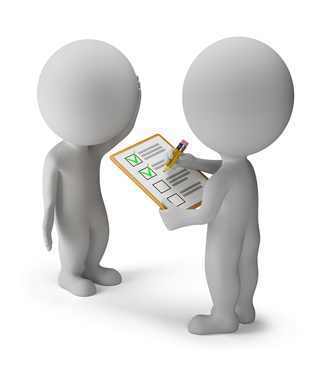 Name: _________________________________Vorname: ______________________________Firma: _________________________________Abteilung: ______________________________             Einführung des Unterweisungsbuchs am: _________________RechtsgrundlagenRechtsgrundlage bildet das Siebte Buch Sozialgesetzbuch (SGB VII). Für die in § 123 SGB VII genannten Unternehmen bilden die Unfallverhütungsvorschriften VSG 1.1 „Allgemeine Vorschriften für Sicherheit und Gesundheitsschutz“ die Grundlage.Sie verpflichten den Unternehmer wie folgt:DGUV Vorschrift 1Unfallverhütungsvorschrift Grundsätze der Prävention§ 3 Unterweisung der Versicherten Der Unternehmer hat die Versicherten über Sicherheit und Gesundheitsschutz bei der Arbeit, insbesondere über die mit ihrer Arbeit verbundenen Gefährdungen und die Maßnahmen zu ihrer Verhütung, entsprechend § 12 Absatz 1 Arbeitsschutz-gesetz sowie bei einer Arbeitnehmerüberlassung entsprechend § 12 Absatz 2 Arbeitsschutzgesetz zu unterweisen; die Unterweisung muss erforderlichenfalls wiederholt werden, mindestens aber einmal jährlich erfolgen; sie muss dokumentiert werden.Der Unternehmer hat den Versicherten die für ihren Arbeitsbereich oder für ihre Tätigkeit relevanten Inhalte der geltenden Unfallverhütungsvorschriften und Regeln der Unfallversicherungsträger sowie des einschlägigen staatlichen Vorschriften- und Regelwerks in verständlicher Weise zu vermitteln.In der Bundesrepublik Deutschland werden Arbeitsunfälle und Wegeunfälle sowie Berufskrankheiten durch die gesetzliche Unfallversicherung entschädigt.Des Weiteren wird der Arbeitgeber durch das Arbeitsschutzgesetz (ArbSchG) verpflichtet, seine Beschäftigten regelmäßig zu unterweisen.Übertragung von UnternehmerpflichtenFührt der Unternehmer (Chef, Geschäftsführer) sie Unterweisungen der Beschäftigten nicht selber durch, dann kann er diese Aufgabe an Führungskräfte, Abteilungsleiter etc. übertragen.PflichtübertragungHerrn / Frau ______________________________________________________werden für den Betrieb / die Abteilung __________________________________________________________________________________________________________________________________die dem Unternehmer hinsichtlich des Arbeitsschutzes und der Unfallverhütung obliegende Pflichten übertragen, in eigener Verantwortung Unterweisungen der Beschäftigten durchzuführen, kann er diese nicht selbst, so muss er sich um geeignete Mitarbeiter oder externe Firmen / freiberufliche Kräfte kümmern.Ausnahmen:_________________________________________________________________Ort, Datum: ___________________________________________________________________________________________		_____________________________________Unternehmer					VerpflichteterWichtige Partner bzw. AnsprechpersonenFachkraft für Arbeitssicherheit:_________________________________________________________________Betriebsarzt:_________________________________________________________________Brandschutzbeauftragter / beauftrage Person für Brandschutz:_________________________________________________________________Sicherheitsbeauftragte:__________________________________________________________________________________________________________________________________Erstunterweisung / GrundeinweisungDurchzuführen in den ersten beiden Arbeitstagen bzw. Wechsel in eine andere Abteilung.Datum: __________________________ Unterschrift: ____________________Uhrzeit: __________________________ bis ____________________________Folgeunterweisung zum Thema Arbeits- und GesundheitsschutzDurchzuführen regelmäßig, jedoch mind. 1x Jährlich, bzw. nach Unfällen oder Beinahe Unfällen.Jugendliche müssen 2x jährlich Unterwiesen werden.Datum: __________________________ Unterschrift: ____________________Uhrzeit: __________________________ bis ____________________________Datum: __________________________ Unterschrift: ____________________Uhrzeit: __________________________ bis ____________________________Datum: __________________________ Unterschrift: ____________________Uhrzeit: __________________________ bis ____________________________Datum: __________________________ Unterschrift: ____________________Uhrzeit: __________________________ bis ____________________________Folgeunterweisung zum Thema Arbeits- und GesundheitsschutzDurchzuführen regelmäßig, jedoch mind. 1x Jährlich, bzw. nach Unfällen oder Beinahe Unfällen.Jugendliche müssen 2x jährlich Unterwiesen werden.Datum: __________________________ Unterschrift: ____________________Uhrzeit: __________________________ bis ____________________________Datum: __________________________ Unterschrift: ____________________Uhrzeit: __________________________ bis ____________________________Datum: __________________________ Unterschrift: ____________________Uhrzeit: __________________________ bis ____________________________Datum: __________________________ Unterschrift: ____________________Uhrzeit: __________________________ bis ____________________________Folgeunterweisung zum Thema Arbeits- und GesundheitsschutzDurchzuführen regelmäßig, jedoch mind. 1x Jährlich, bzw. nach Unfällen oder Beinahe Unfällen.Jugendliche müssen 2x jährlich Unterwiesen werden.Datum: __________________________ Unterschrift: ____________________Uhrzeit: __________________________ bis ____________________________Datum: __________________________ Unterschrift: ____________________Uhrzeit: __________________________ bis ____________________________Datum: __________________________ Unterschrift: ____________________Uhrzeit: __________________________ bis ____________________________Datum: __________________________ Unterschrift: ____________________Uhrzeit: __________________________ bis ____________________________Brandschutzhelferschulung mit praktischer FeuerlöschübungDurchzuführen regelmäßig, jedoch mind. alle 3 Jahre.Datum: __________________________ Unterschrift _____________________Uhrzeit: __________________________ bis ____________________________Durchzuführen regelmäßig, jedoch mind. alle 3 Jahre.Datum: __________________________ Unterschrift _____________________Uhrzeit: __________________________ bis ____________________________Durchzuführen regelmäßig, jedoch mind. alle 3 Jahre.Datum: __________________________ Unterschrift _____________________Uhrzeit: __________________________ bis ____________________________Brandschutzhelferschulung mit praktischer FeuerlöschübungDurchzuführen regelmäßig, jedoch mind. alle 3 Jahre.Datum: __________________________ Unterschrift _____________________Uhrzeit: __________________________ bis ____________________________Durchzuführen regelmäßig, jedoch mind. alle 3 Jahre.Datum: __________________________ Unterschrift _____________________Uhrzeit: __________________________ bis ____________________________Durchzuführen regelmäßig, jedoch mind. alle 3 Jahre.Datum: __________________________ Unterschrift _____________________Uhrzeit: __________________________ bis ____________________________Ersthelferausbildung / Ersthelfer im BetriebDurchzuführen regelmäßig, jedoch mind. alle 2 Jahre.Erste Hilfe GrundausbildungDatum: __________________________ Unterschrift _____________________Uhrzeit: __________________________ bis ____________________________Erste Hilfe Fortbildung alle 2 JahreDatum: __________________________ Unterschrift _____________________Uhrzeit: __________________________ bis ____________________________Erste Hilfe Fortbildung alle 2 JahreDatum: __________________________ Unterschrift _____________________Uhrzeit: __________________________ bis ____________________________Ersthelferausbildung / Ersthelfer im BetriebDurchzuführen regelmäßig, jedoch mind. alle 2 Jahre.Erste Hilfe GrundausbildungDatum: __________________________ Unterschrift _____________________Uhrzeit: __________________________ bis ____________________________Erste Hilfe Fortbildung alle 2 JahreDatum: __________________________ Unterschrift _____________________Uhrzeit: __________________________ bis ____________________________Erste Hilfe Fortbildung alle 2 JahreDatum: __________________________ Unterschrift _____________________Uhrzeit: __________________________ bis ____________________________Evakuierungshelfer mit praktischer EvakuierungDurchzuführen regelmäßig, jedoch mind. 1x jährlich.Datum: __________________________ Unterschrift _____________________Uhrzeit: __________________________ bis ____________________________Durchzuführen regelmäßig, jedoch mind. 1x jährlich.Datum: __________________________ Unterschrift _____________________Uhrzeit: __________________________ bis ____________________________Durchzuführen regelmäßig, jedoch mind. 1x jährlich.Datum: __________________________ Unterschrift _____________________Uhrzeit: __________________________ bis ____________________________Evakuierungshelfer mit praktischer EvakuierungDurchzuführen regelmäßig, jedoch mind. 1x jährlich.Datum: __________________________ Unterschrift _____________________Uhrzeit: __________________________ bis ____________________________Durchzuführen regelmäßig, jedoch mind. 1x jährlich.Datum: __________________________ Unterschrift _____________________Uhrzeit: __________________________ bis ____________________________Durchzuführen regelmäßig, jedoch mind. 1x jährlich.Datum: __________________________ Unterschrift _____________________Uhrzeit: __________________________ bis ____________________________SicherheitsbeauftragterGrundausbildung, Dauer 2 TageDurchzuführen regelmäßig, jedoch mind. alle 3 JahreDatum: __________________________ Unterschrift _____________________Uhrzeit: __________________________ bis ____________________________Durchzuführen regelmäßig, jedoch mind. alle 3 JahreDatum: __________________________ Unterschrift _____________________Uhrzeit: __________________________ bis ____________________________Durchzuführen regelmäßig, jedoch mind. alle 3 JahreDatum: __________________________ Unterschrift _____________________Uhrzeit: __________________________ bis ____________________________Durchzuführen regelmäßig, jedoch mind. alle 3 JahreDatum: __________________________ Unterschrift _____________________Uhrzeit: __________________________ bis ____________________________Durchzuführen regelmäßig, jedoch mind. alle 3 JahreDatum: __________________________ Unterschrift _____________________Uhrzeit: __________________________ bis ____________________________Durchzuführen regelmäßig, jedoch mind. alle 3 JahreDatum: __________________________ Unterschrift _____________________Uhrzeit: __________________________ bis ____________________________Persönliche Schutzausrüstung (PSA)Durchzuführen regelmäßig, jedoch mind. 1x jährlichDatum: __________________________ Unterschrift _____________________Uhrzeit: __________________________ bis ____________________________Durchzuführen regelmäßig, jedoch mind. 1x jährlichDatum: __________________________ Unterschrift _____________________Uhrzeit: __________________________ bis ____________________________Durchzuführen regelmäßig, jedoch mind. 1x jährlichDatum: __________________________ Unterschrift _____________________Uhrzeit: __________________________ bis ____________________________Persönliche Schutzausrüstung (PSA)Durchzuführen regelmäßig, jedoch mind. 1x jährlichDatum: __________________________ Unterschrift _____________________Uhrzeit: __________________________ bis ____________________________Durchzuführen regelmäßig, jedoch mind. 1x jährlichDatum: __________________________ Unterschrift _____________________Uhrzeit: __________________________ bis ____________________________Durchzuführen regelmäßig, jedoch mind. 1x jährlichDatum: __________________________ Unterschrift _____________________Uhrzeit: __________________________ bis ____________________________Umgang mit Gefahrstoffen / GefahrstoffunterweisungDurchzuführen regelmäßig, jedoch mind. 1x jährlichDatum: __________________________ Unterschrift _____________________Uhrzeit: __________________________ bis ____________________________Durchzuführen regelmäßig, jedoch mind. 1x jährlichDatum: __________________________ Unterschrift _____________________Uhrzeit: __________________________ bis ____________________________Durchzuführen regelmäßig, jedoch mind. 1x jährlichDatum: __________________________ Unterschrift _____________________Uhrzeit: __________________________ bis ____________________________Umgang mit Gefahrstoffen / GefahrstoffunterweisungDurchzuführen regelmäßig, jedoch mind. 1x jährlichDatum: __________________________ Unterschrift _____________________Uhrzeit: __________________________ bis ____________________________Durchzuführen regelmäßig, jedoch mind. 1x jährlichDatum: __________________________ Unterschrift _____________________Uhrzeit: __________________________ bis ____________________________Durchzuführen regelmäßig, jedoch mind. 1x jährlichDatum: __________________________ Unterschrift _____________________Uhrzeit: __________________________ bis ____________________________PSA gegen AbsturzDurchzuführen regelmäßig, jedoch mind. 1x jährlichDatum: __________________________ Unterschrift _____________________Uhrzeit: __________________________ bis ____________________________Durchzuführen regelmäßig, jedoch mind. 1x jährlichDatum: __________________________ Unterschrift _____________________Uhrzeit: __________________________ bis ____________________________Durchzuführen regelmäßig, jedoch mind. 1x jährlichDatum: __________________________ Unterschrift _____________________Uhrzeit: __________________________ bis ____________________________Sonstige Unterweisungen:Thema: _________________________________________________Durchzuführen regelmäßig, jedoch mind. 1x jährlichDatum: __________________________ Unterschrift _____________________Uhrzeit: __________________________ bis ____________________________Thema: _________________________________________________Durchzuführen regelmäßig, jedoch mind. 1x jährlichDatum: __________________________ Unterschrift _____________________Uhrzeit: __________________________ bis ____________________________Thema: _________________________________________________Durchzuführen regelmäßig, jedoch mind. 1x jährlichDatum: __________________________ Unterschrift _____________________Uhrzeit: __________________________ bis ____________________________Sonstige Unterweisungen:Thema: _________________________________________________Durchzuführen regelmäßig, jedoch mind. 1x jährlichDatum: __________________________ Unterschrift _____________________Uhrzeit: __________________________ bis ____________________________Thema: _________________________________________________Durchzuführen regelmäßig, jedoch mind. 1x jährlichDatum: __________________________ Unterschrift _____________________Uhrzeit: __________________________ bis ____________________________Thema: _________________________________________________Durchzuführen regelmäßig, jedoch mind. 1x jährlichDatum: __________________________ Unterschrift _____________________Uhrzeit: __________________________ bis ____________________________Arbeitsplatzbezogene Einweisung:Durchzuführen regelmäßig, jedoch mind. 1x jährlichDatum: __________________________ Unterschrift _____________________Uhrzeit: __________________________ bis ____________________________Durchzuführen regelmäßig, jedoch mind. 1x jährlichDatum: __________________________ Unterschrift _____________________Uhrzeit: __________________________ bis ____________________________Durchzuführen regelmäßig, jedoch mind. 1x jährlichDatum: __________________________ Unterschrift _____________________Uhrzeit: __________________________ bis ____________________________Unterweisung in die Gefährdungsbeurteilung:Durchzuführen regelmäßig, jedoch mind. 1x jährlichDatum: __________________________ Unterschrift _____________________Uhrzeit: __________________________ bis ____________________________Durchzuführen regelmäßig, jedoch mind. 1x jährlichDatum: __________________________ Unterschrift _____________________Uhrzeit: __________________________ bis ____________________________Durchzuführen regelmäßig, jedoch mind. 1x jährlichDatum: __________________________ Unterschrift _____________________Uhrzeit: __________________________ bis ____________________________Unterweisung in die Betriebsanweisungen:Durchzuführen regelmäßig, jedoch mind. 1x jährlichDatum: __________________________ Unterschrift _____________________Uhrzeit: __________________________ bis ____________________________Durchzuführen regelmäßig, jedoch mind. 1x jährlichDatum: __________________________ Unterschrift _____________________Uhrzeit: __________________________ bis ____________________________Durchzuführen regelmäßig, jedoch mind. 1x jährlichDatum: __________________________ Unterschrift _____________________Uhrzeit: __________________________ bis ____________________________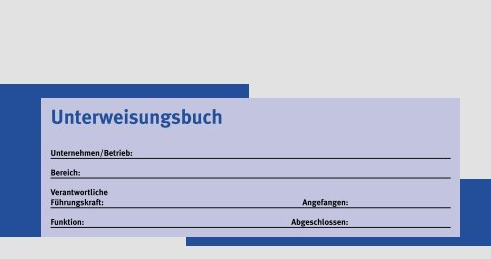 Bitte dieses Unterweisungsbuch gut aufbewahren, bitte melden Sie den Verlust dieses Unterweisungsbuches sofort Ihrer Führungskraft.Der Schutz der Mitarbeiter ist in unserem Betrieb sehr wichtig!Keine Aufgabe / Arbeit / Tätigkeit ist so wichtig, das der Arbeits- und Gesundheitsschutz nicht im Vordergrund steht!Bitte helfen Sie mit und nehmen Sie regelmäßig an Unterweisungen / Schulungen teil.Für Fragen und Anregungen sprechen Sie Ihre Führungskraft bzw. den Sicherheitsbeauftragten der die Fachkraft für Arbeitssicherheit an.Danke!